Training Application to Become SONW Centre AssistantsPLEASE SEND THIS FORM & FULL BODY PHOTO TO info@natural-walking.comN a m e  : ____________________________________________________________________________________________________

Address: ____________________________________________________________________________________________________Email: ______________________________________________________ Mobile: ______________________________________Walking Centre address in your city: _____________________________________________________________________

Have joined workshops:
Latest TSR:	    Location _____________    Month _______________  Year  _____________Or MRT (with special consideration): Location _____________    Month _______________  Year  _____________Special Consideration: _____________________________________________________________________________________

Previous Teaching Background / Giving presentation/ Guiding groups:
____________________________________________________________________________________________________________________________________________________________________________________________________________________________
Have joined Secrets of Natural Walking Seminar:
Location _____________    Month _______________  Year  _____________Location _____________    Month _______________  Year  _____________Have joined Intensive Walking Training:
Location _____________    Month _______________  Year  _____________I practice SONW ______ days per week, each practice on average lasts for ______ minutes
Benefits attained from practicing Secrets of Natural Walking:
__________________________________________________________________________________________________________________________________________________________________________________________________________________________________________________________________________________________________________________________________________
Level of Committment of teaching/promoting (How much time you are willing to dedicate)  1-2 days/ week        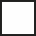   3-5 days/ week  everyday
***Please attach a whole body photo of yourself: must be recent (at least 6 months old) from the front***
